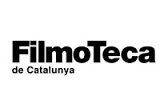 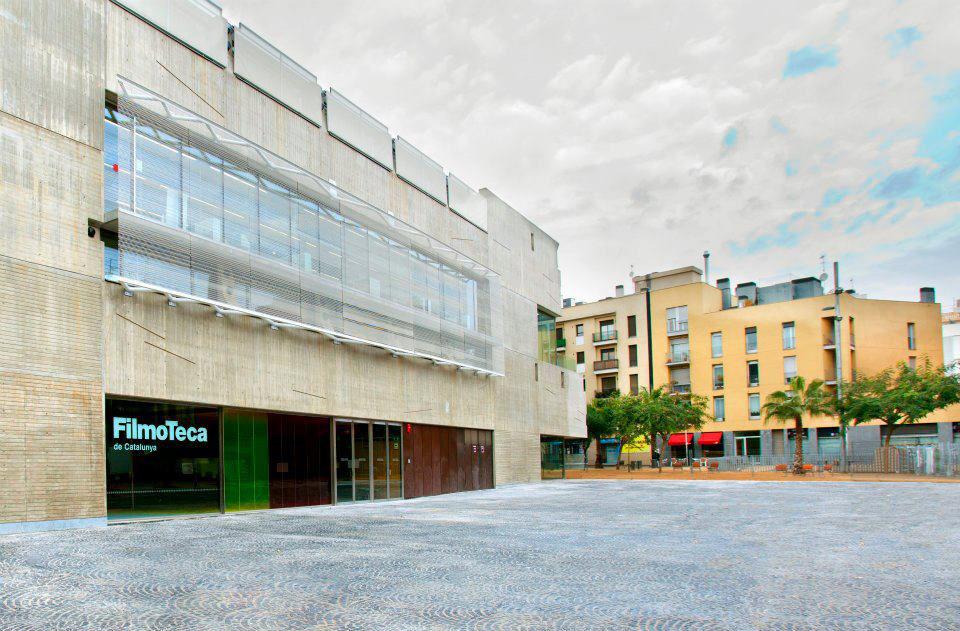 VISITA GUIADA A LA FILMOTECA DE CATALUNYA Us agrada el cinema?Voleu saber què es fa en una filmoteca?Visitarem la Filmoteca de Catalunya i recorrerem els espais d'exposició permanent, exposició temporal, biblioteca i sales de cinema. Si voleu saber com és un projector de 35mm, les bobines, els formats cinematogràfics, la pantalla i conèixer tots els secrets que amaga la seu del Raval de la Filmoteca, no us perdeu aquesta activitat.Dia:  divendres 10 de marçHora de trobada: 10 hLloc de trobada: carrer de Sant Pau/La Rambla (metro línia verda parada Liceu)Inscripcions: del 27 de febrer al 9 de març a Administració del SLCActivitat gratuïta Places limitadesFilmoteca de CatalunyaPlaça de Salvador Seguí, 1 – 908001 Barcelona  -   Tel.  935 671 070